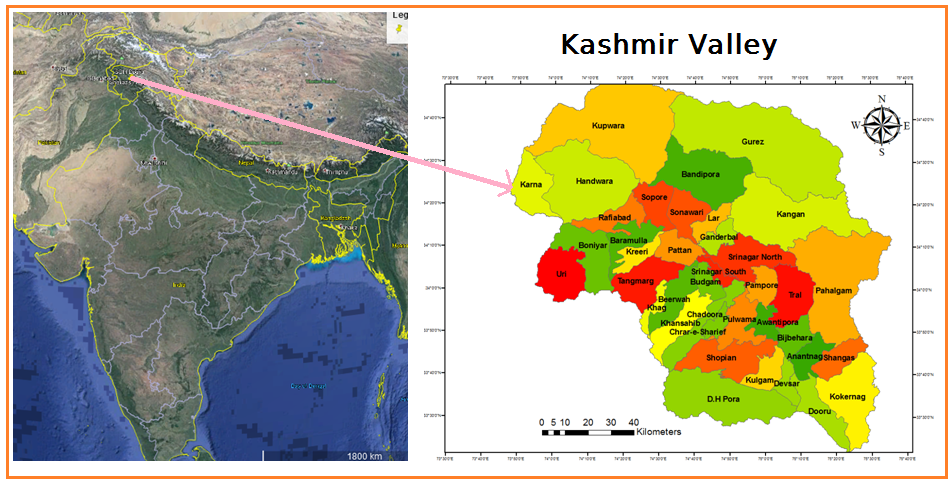 Fig.1                                                         Source:  Financial commissioners office, Srinagar 2011 and 2017Fig.2                                                                             Fig.3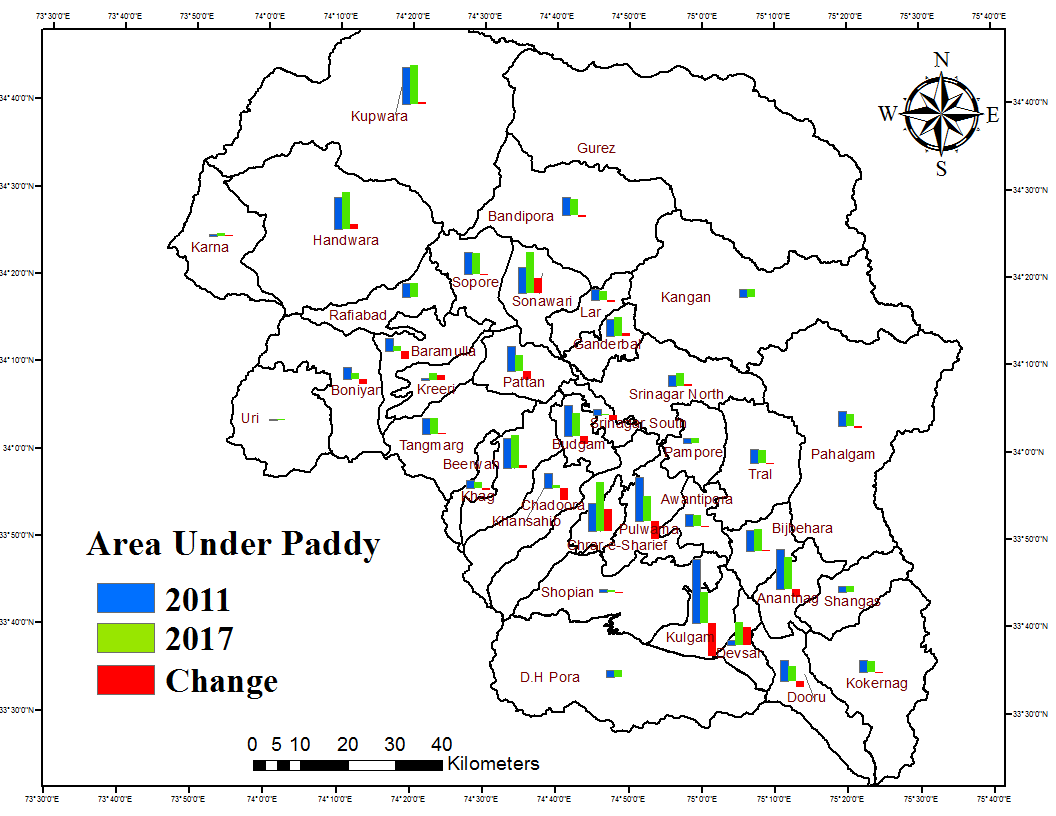                       Source: Financial commissioner's office, Srinagar 2011 and 2017Fig.4Source: Financial commissioners office, Srinagar, 2011 and 2017	                                                         Source: Financial commissioners office, Srinagar 2011 and 2017Fig.5                                                                             Fig.6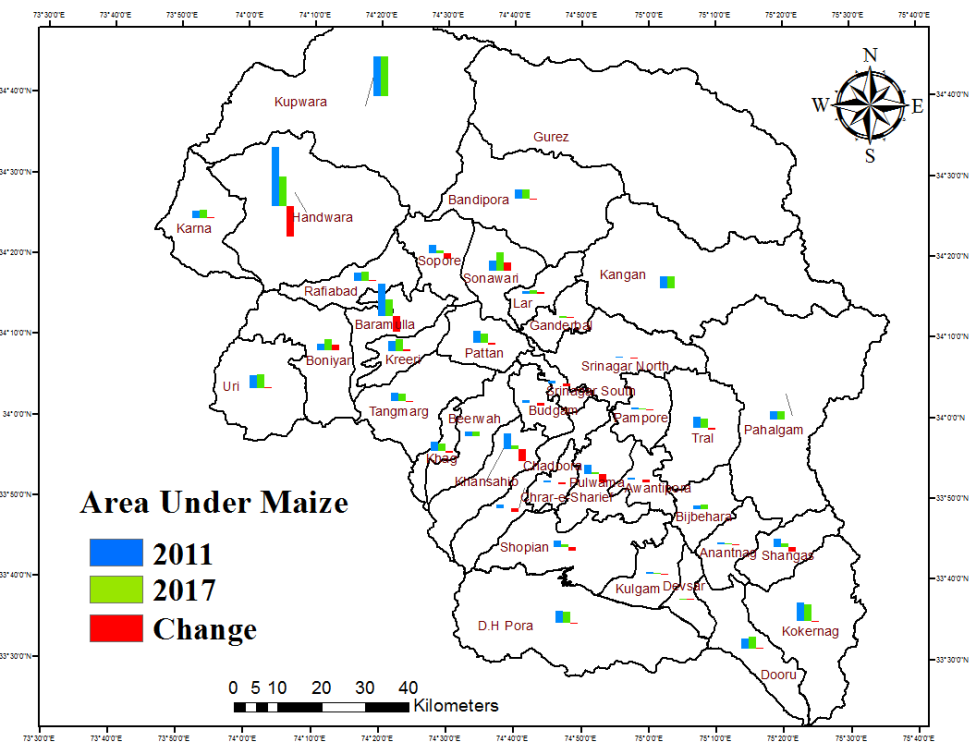 Source: Financial commissioners office, Srinagar, 2011 and 2017Fig.7Source: Financial commissioners office, Srinagar 2011 and 2017	                                                         Source: Financial commissioners office, Srinagar 2011 and 2017Fig.8                                                                                 Fig. 9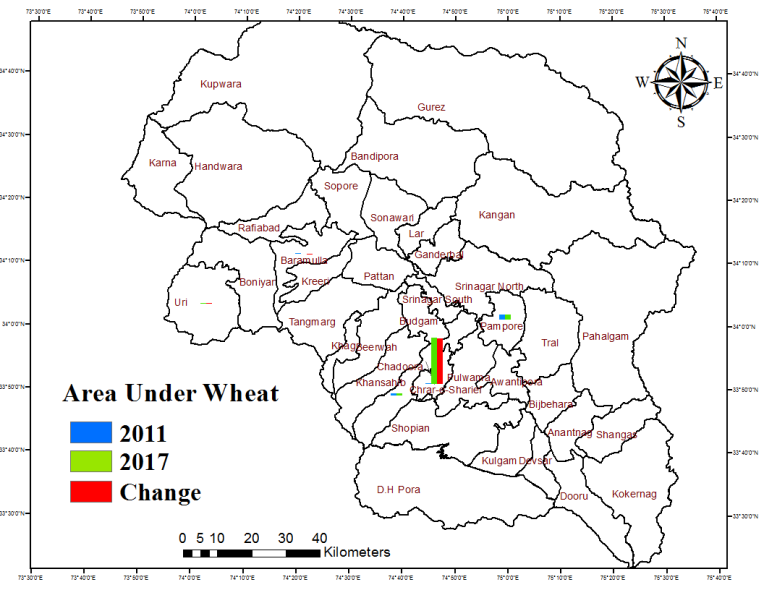                          Source: Financial commissioners office, Srinagar, 2011 and 2017	                                                         Source: Financial commissioners office, Srinagar 2011 and 2017Fig.10                            Source: Financial commissioners office, Srinagar,2017	                                                         Source: Financial commissioners office, Srinagar 2011 and 2017   Fig.11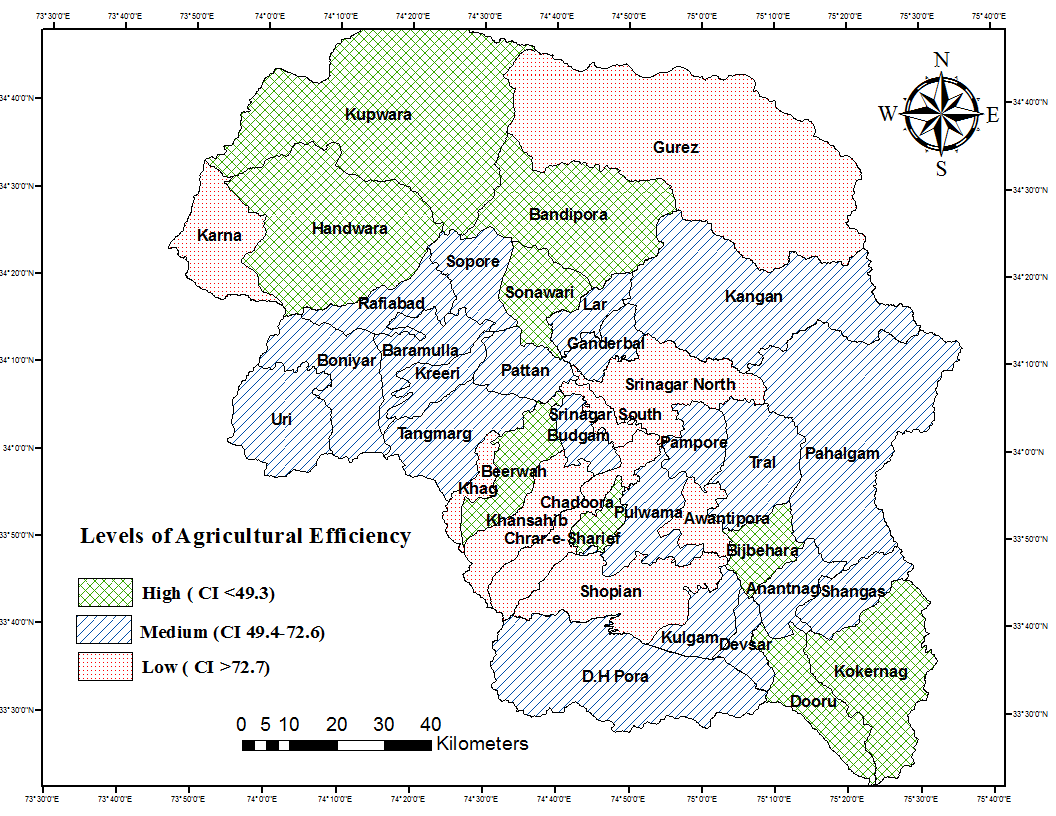     Source: Generated from table 1and 2Fig.12